УВЕДОМЛЕНИЕВ соответствии с п.15 Постановления Правительства РФ №1006 от 04.10.2012г ООО «НПМЦ «Профессор» до заключения договора об оказании платных медицинских услуг настоящим уведомляет о том, что несоблюдение указаний (рекомендаций) исполнителя (медицинского работника, предоставляющего платную медицинскую услугу), в том числе назначенного режима лечения, могут снизить качество предоставляемой платной медицинской услуги, повлечь за собой невозможность ее завершения в срок или отрицательно сказаться на состоянии здоровья пациента.Пациент _____________ / __________________________Договор на оказание платных медицинских услуг №Общество с ограниченной ответственностью «Научно-практический медицинский центр «ПРОФЕССОР» в лице генерального директора Аверьяновой Елены Леонидовны, действующего на основании Устава, Лицензия № Л041-01150-60/00319041 от 13.02.2018 г, выданной Комитетом Псковской области по здравоохранению и фармации, именуемое в дальнейшем “Исполнитель», с одной стороны, и ___________, именуемый(ая) в дальнейшем “Потребитель”, с другой стороны, вместе также именуемые «Стороны», а по отдельности – «Сторона», заключили настоящий договор, далее именуемый «Договор», о нижеследующем:1. Предмет договора1.1. Исполнитель берет на себя обязательство оказать Потребителю на возмездной основе медицинские услуги (далее - Услуги), отвечающие требованиям, предъявляемым к методам диагностики, профилактики и лечения, разрешенным на территории РФ, а Потребитель обязуется оплатить их в порядке и размере, установленных настоящим Договором.1.2. Потребитель, получив в доступной форме от Исполнителя информацию о состоянии здоровья, наличии заболевания, его диагнозе и прогнозе, методах лечения, связанных с ними рисках, возможных вариантах медицинского вмешательства, их последствиях, а также о результатах проведенного лечения, дает добровольное согласие на медицинское вмешательство в письменной форме. Подписание настоящего договора Потребителем свидетельствует о его добровольном согласии на медицинское вмешательство и оказание и о его желании получить платные медицинские услуги.1.3. Настоящий договор вступает в силу с _____г., действует бессрочно и может быть расторгнут по соглашению Сторон.2. Права и обязанности сторон2.1. Потребитель обязуется:2.1.1. своевременно оплачивать стоимость предоставляемых медицинских услуг. Перечень, сроки и стоимость платных медицинских услуг, предоставляемых по настоящему договору, определяется Прейскурантом цен на платные услуги, действующим на момент заключения настоящего Договора.2.1.2. при первом осмотре сообщить лечащему врачу все сведения о наличии у него других заболеваний, противопоказаний к применению каких-либо лекарств или процедур, а также другую информацию, влияющую на качество оказываемых услуг;2.1.3. выполнять все требования медицинского персонала Исполнителя во время всего курса лечения;2.1.4. соблюдать график приема врачей-специалистов;2.1.5. соблюдать внутренний режим нахождения в поликлинике;2.1.6. согласовывать с лечащим врачом употребление любых терапевтических препаратов, лекарств, лекарственных трав, мазей, и т. д.2.2. Потребитель имеет право:2.2.1. требовать от Исполнителя предоставления копии лицензии с приложением и Устава, а также составления сметы стоимости оказываемых услуг;2.2.2. выбрать лечащего врача (с учетом его согласия);2.2.3. получать от Исполнителя для ознакомления в доступной для понимания и восприятия форме любые сведения о состоянии своего здоровья, протекании лечения, данные промежуточных обследований, результаты анализов и т. д.;2.2.4. требовать сохранения конфиденциальности информации о факте обращения за медицинской помощью, диагнозе, состоянии (врачебной тайны);2.2.5. отказаться от получения Услуги (до момента начала ее оказания) и получить обратно уплаченную сумму с возмещением Исполнителю затрат, связанных с подготовкой оказания Услуги.2.3. Исполнитель обязуется:2.3.1. оказать медицинские услуги качественно, в соответствии с предусмотренными медицинскими технологиями и в срок, указанный в данном Договоре;2.3.2. при возникновении необходимости на предоставление на возмездной основе дополнительных медицинских услуг, не предусмотренных договором - предупредить об этом Потребителя;2.3.3. соблюдать конфиденциальность всей информации, касающейся персональных данных и состояния здоровья Потребителя (врачебную тайну);2.4. Исполнитель имеет право требовать от Потребителя соблюдения:графика прохождения процедур;соблюдения внутреннего режима нахождения в поликлинике;соблюдения режима приема лекарственных препаратов, режима питания и других предписаний.3. Цена и порядок оплаты услуг3.1. Стоимость оказания медицинских услуг определяется по Прейскуранту Исполнителя, действующего на день оплаты.3.2. Оплата Услуг осуществляется Потребителем через кассу Исполнителя в наличной или безналичной форме в российских рублях, непосредственно перед получением услуги, либо сразу после оказания услуги. Заказчику выдается контрольно-кассовый чек, квитанция или иной бланк строгой отчетности.4. Ответственность сторон4.1. В случае неисполнения или ненадлежащего исполнения своих обязанностей по договору Исполнитель несет ответственность в размере реального ущерба, причиненного Потребителю таким неисполнением.4.2. Исполнитель освобождается от ответственности за неисполнение или ненадлежащее исполнение настоящего Договора вследствие неисполнения (ненадлежащего исполнения) Потребителем условий настоящего Договора.5. Прочие условия5.1. Все споры, вытекающие из настоящего Договора, стороны будут по возможности решать путем ведения переговоров. При невозможности достижения согласия спор подлежит передаче на рассмотрение суда в соответствии с законодательством РФ.5.2. Настоящий договор составлен в двух экземплярах, имеющих одинаковую юридическую силу, по одному для каждой из сторон.5.4. Настоящий Договор может быть расторгнут по инициативе любой из сторон с обязательным предварительным уведомлением другой стороны.5.5. Отношения сторон, возникающие из настоящего договора, регулируются законодательством о защите прав потребителей, нормативными правовыми актами по порядку оказания гражданам платных медицинских услуг.5.6. В связи с тем, что возможные побочные эффекты и осложнения возникают вследствие биологических особенностей организма и используемая технология оказания медицинской помощи не может полностью исключать их вероятность, Исполнитель не несет ответственности за наступление осложнений, если услуги оказаны с соблюдением всех необходимых требований. В случае если осложнения потребовали оказания срочной медицинской помощи, Исполнитель ее оказывает безвозмездно.6. Адреса и реквизиты сторон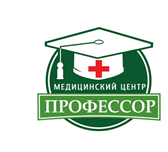 Общество с ограниченной ответственностью
«Научно-практический медицинский центр «ПРОФЕССОР»
Лицензия № Л041-01150-60/00319041 от 13.02.2018 г.
180559, Псковская область, д. Борисовичи, ул. Балтийская, дом 6, пом.2002
График работы: пн.-пт. с 08.00 до 20.00, сб. с 08.00 до 14.00, вс. с 09.00 до 14.00
Телефон: 8(8112) 44-10-90, 44-11-10, +7 911 389 57 04;
E-mail: ProfessorPskov@gmail.comг. Псковский район, дер. Борисовичи_____________ 20__ г.Исполнитель: ООО «Научно-практическиймедицинский центр «ПРОФЕССОР»Юридический адрес:180559, Псковская область, Псковский район,дер. Борисовичи, ул. Балтийская, д. 6, пом. 2002Телефон: 8(8112) 44-10-90, 44-11-10, +7 911 389 57 04ОГРН 1176027006176;ИНН 6037008832;КПП 603701001; Псковское отделение № 8630 ПАОСбербанка России; р/с 40702810351000000018Ген. директорООО «НПМЦ «ПРОФЕССОР»       Е.Л. Аверьяновам.п.Заказчик:ФИО: <ПАЦИЕНТ_ФИО_ПОЛНОЕ>Дата рождения: <ПАЦИЕНТ_ДР>Законный представитель: <ПРЕДСТАВИТЕЛЬ_ФИО>Документ: Паспорт <ПАСПОРТ_СЕРИЯ> № <ПАСПОРТ_НОМЕР>Выдан <ПАСПОРТ_ДАТА_ВЫДАЧИ> <ПАСПОРТ_ВЫДАН> Адрес: <ПАЦИЕНТ_АДРЕС_РЕГИСТРАЦИИ>Тел. <ПАЦИЕНТ_ТЕЛЕФОН>Подпись________________ (<ПАЦИЕНТ_ФИО>